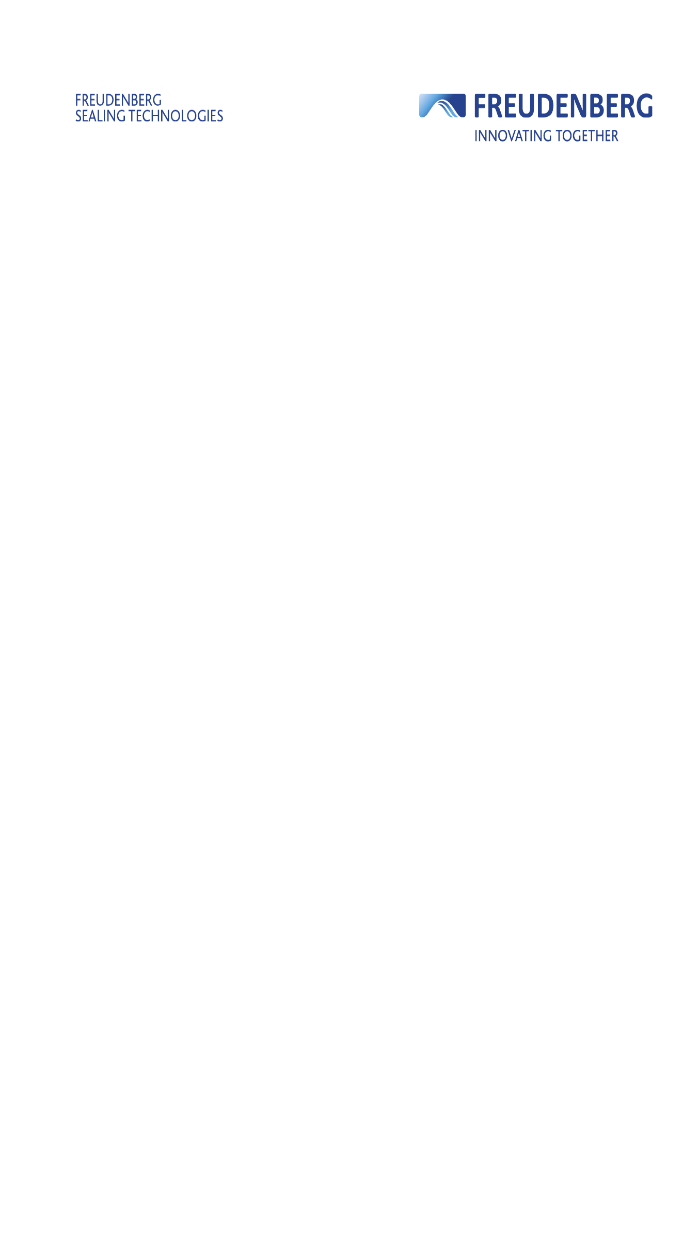 (Titre à compléter)(Titre à compléter)Reférence :     XXXXXXXXX       (Titre à compléter)(Titre à compléter)Révision:    1.XX     (Titre à compléter)(Titre à compléter)Du: ( date à compléter)Rédaction :Rédaction :  Validation :  Validation :  Validation :